для 10 А,Б  классов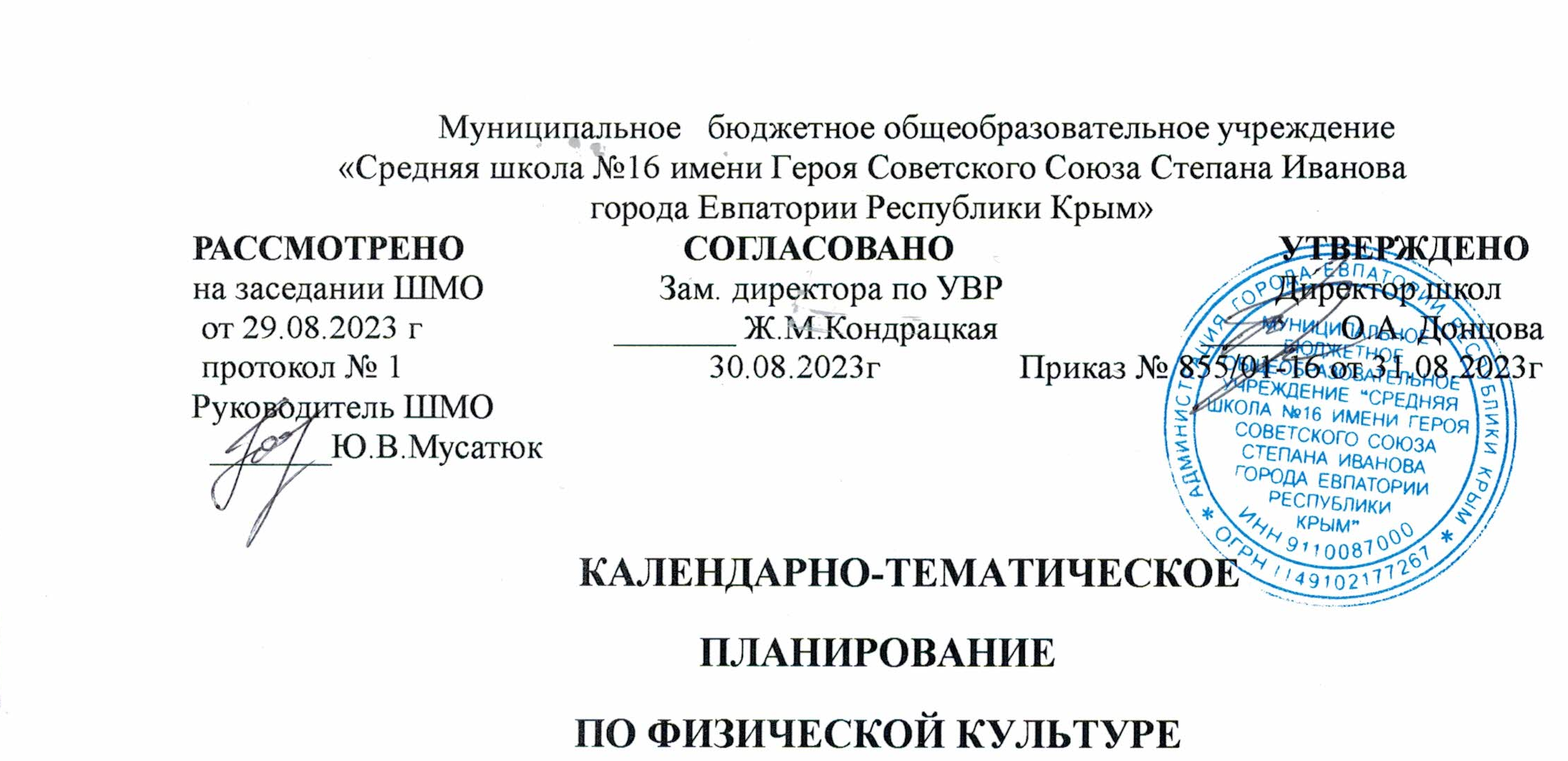                                           Составитель: учитель физической культуры                                                 (высшей категории)                                                               Мусатюк Юлия Викторовна                                                                         2023г.                 Электронные ресурсы используемые на уроках.1. Официальный сайт Министерства просвещения Российской Федерацииhttps://edu.gov.ru/2. Федеральный портал «Российское образование» http://www.edu.ru3. Официальный сайт Федеральной службы по надзору в сфере образования инауки https://obrnadzor.gov.ru/4. Государственный реестр основных образовательных программ http://fgosreestr.ru5. Официальный сайт ФГБНУ «Федеральный институт педагогических измерений»http://www.fipi.ru6. Единое окно доступа к образовательным ресурсам http://window.edu.ru7. Единая коллекция цифровых образовательных ресурсовhttp://school-collection.edu.ru/catalog/8. Интернет-порталhttp://www.researcher.ru9. Всероссийский физкультурно-спортивный комплекс „Готов к труду и обороне“(ГТО) https://www.gto.ru/Журналы и газеты по физической культуреhttp://www.teoriya.ru/ru/taxonomy/term/2 - научно-методический журнал "Физическаякультура: воспитание, образование, тренировка"http://zdd.1september.ru/ - газета "Здоровье детей"http://spo.1september.ru/ - газета "Спорт в школе"http://kzg.narod.ru/ - журнал «Культура здоровой жизни»http://teoriya.ru/ru - журнал «Теория и практика физической культуры».http://www.e-osnova.ru/journal/16/archive/ - журнал «Физическая культура. Всё дляучителя!»Методические материалыhttps :// fk - i - s . ru / liter - Книги по физической культуре и спортуhttps://resh.edu.ru/subject/9/ - Российская электронная школа (РЭШ)http://festival.1september.ru/ - Фестиваль педагогических идей «Открытый урок»http://fizkultura-na5.ru/ - Физкультура на «5»http://fizkulturnica.ru/ - Здоровый образ жизниhttps :// eor - np . ru / taxonomy / term /114 - электронные образовательные ресурсы пофизкультуреhttp://www.infosport.ru - Национальная информационная сеть «Спортивная Россия».Ресурс содержит в себе разнообразные виды информации о спорте.http://metodsovet.su/dir/fiz_kultura/9 - Методсовет. Методический портал учителяфизической культурыhttps://spo.1sept.ru/urok/ - Сайт "Я иду на урок физкультуры"http://www.fizkult-ura.ru/ - Сайт «ФизкультУра»http://www.fizkulturavshkole.ru/ - Проект создан в помощь учителям физкультуры,тренерам, студентам спортивных ВУЗов и СУЗов, любителям здорового образа жизни.https://fizcultura.ucoz.ru/ - ФИЗКУЛЬТУРА - сайт учителей физической культурыhttp://fizkultura-na5.ru/ - На этом сайте собраны материалы, которые охватываютпрактически все аспекты преподавания физической культуры: программы по физкультуре,здоровьесбережения и видам спорта, календарно-тематическое планирование для всехклассов, кроссворды, комплексы упражнений, правила соревнований, приказы Министерства образования и многое другое…http://fizkulturnica.ru/ - Сайт, предназначен для учителей физической культуры, учеников иих родителей.http://www.iron-health.ru/programmy-trenirovok/metodika-razvitiya-vzryvnojsily-nog.html-Методика развития взрывной силы ногhttp://ds31.centerstart.ru/ - Рекомендации инструктора по физкультуреhttp://www.kazedu.kz/ - Комплекс упражнений по физической культуреhttp://plavaem.info/den-fizkulturnika.php - Праздник День физкультурникаhttp://summercamp.ru/ - Комплекс упражнений для детей 8-12 летhttp://znak-zdorovya.ru/kompleks-uprazhneniy-pri-narushenii-osanki.htm-Примерный комплекс упражнений при нарушении осанкиhttp://ilive.com.ua/sports/uprazhneniya-dlya-detey-s-dcp_88949i15913.html - Упражнения для детей с ДЦП. Лечебная физкультура при ДЦПhttp://www.parentakademy.ru/malysh/gymnastic/13.html - Упражнения для детей с предметами (мяч, скакалка, гантели) http://sport-men.ru/ - Обучение игры в баскетбол. Обучение технике финиша. Обучение технике плаванияhttp://sport-men.ru/kompleksy-uprazhnenij/kompleksy-lfk.html - Комплексы ЛФК. Комплексыаутогенной тренировки и релаксации на уроке физической культуры.https://www.uchportal.ru/load/100 - Учительский портал. Методические разработки пофизической культуреhttp://www.ja-zdorov.ru/blog/gimnastika-dlya-detej-3-4-let-poleznye-fizicheskieuprazhneniya/ -Гимнастика для детей 3-4 Лет. Полезные Физические Упражненияhttp://pedsovet.su/load/98 - Сайт «Педсовет» База разработок по физической культуреhttps://fiz-ra-ura.jimdofree.com/ - Сайт «Живи ярко! Живи спортом!» Педагогическаякопилка (рабочие программы, тематическое планирование и др.)https://easyen.ru/load/fizicheskaja_kultura/fizkultura/144 - Современный учительский портал.Разработки уроков физической культуры.https://uchitelya.com/fizkultura/ - Учителя.com Учительский портал. Разработки уроков,спортивных праздников и внеклассных мероприятий. Слайдовые презентации и проекты.Подробные описания комплексов упражнений, правил командных и подвижных игр.Описания техник и упражнений для их отработки. Планы предметных недель исоревнованийhttps://konspekteka.ru/fizkultura/ - Учебно-методические материалы и разработки пофизической культуреhttps://rosuchebnik.ru/metodicheskaja-pomosch/materialy/predmet-fizicheskayakultura_type-metodicheskoe-posobie/ - Методические пособия по физической культуреhttps://www.1urok.ru/categories/17?page=1 - Современный урок физической культурыhttps://videouroki.net/razrabotki/fizkultura/videouroki-6/ - Видеоуроки по физкультуре идругие полезные материалы для учителя физкультуры.http://pculture.ru/uroki/otkritie_uroki/ Физическая культура. Сайт для учителей ипреподавателей физкультурыhttps://fb.ru/article/387878/bazovyie-vidyi-sporta-klassifikatsiya-i-opisanie - Базовые видыспортаhttps://studme.org/121201244106/meditsina/vidy_sovremennogo_sporta - Виды современногоспортаhttp://sport.rkomi.ru/content/menu/801/Gimnastika-i-metodika-prepodavaniyaVoronin-D.I.-Kuznezov-V.A..pdf - Гимнастика и методика преподавания. Дидактические материалыhttps://clck.ru/LbZS9 - Электронные учебники по физической культуреhttps://kopilkaurokov.ru/fizkultura - Сайт "Копилка уроков": 1 -4 классы. "Гимнастика". 5 -9 классы "Баскетбол", "Легкая атлетика", "Развитие силы и выносливости"https://edsoo.ru/Primernie_rabochie_progra.htm - портала Единого содержания общегообразованияhttps://fgosreestr.ru. - реестра примерных основных общеобразовательных программhttps://edsoo.ru/constructor/. - конструктор рабочих программhttps://edsoo.ru/Metodicheskie_videouroki.htm. - методические видеоуроки для педагоговhttps://edsoo.ru/Metodicheskie_posobiya_i_v.htm. - учебные пособияhttps://rosuchebnik.ru/metodicheskaja-pomosch/nachalnoe-obrazovanie/-Раздел сайта корпорации «Российский учебник» «Начальное образование»https://urok.1sept.ru/ - «Открытый урок. Первое сентября»http://www.nachalka.com/ - «Начальная школа»http://www.solnet.ee/ - Детский портал «Солнышко»https://levico.ru/ - Шахматы онлайнhttp://school-collection.edu.ru - Единая Коллекция цифровых образовательных ресурсов дляучреждений общего и начального профессионального образования.http://www.itn.ru/communities.aspx?cat_no=22924&tmpl=com- Сообщество учителейфизической культуры на портале «Сеть творческих учителей»http://metodsovet.su/dir/fiz_kultura/- Образовательные сайты для учителей физической культурыhttp://www.trainer.h1.ru/- сеть творческих учителей/сообщество учителей физическойкультурыhttp://zdd.1september.ru/- сайт учителя физической культурыhttps://www.youtube.com/watch?v=WAX97LbQfYI - Видеоурок. Техника безопасности науроках легкой атлетикиhttps://www.youtube.com/channel/UCZq14y4m3wP98Qj5tiKXfjA - Видеоурок. Спортивныеигры, ГимнастикаДля проведения тестирования возможно воспользоваться данными сайтами:https://moeobrazovanie.ru/online_test/fizkulturahttps://testedu.ru/test/fizkultura/https://videouroki.net/tests/fizkultura/10А класс10 Б    №п/п    №п/п         Дата         Дата         ДатаТема урокапланфактпланпланфактТема урока104.0904.09 Культура как способ развития человека, её связь с условиями жизни и деятельности.207.0907.09Правила поведения на уроках ФК, техника безопасности на занятиях лёгкой атлетикой.311.0911.09Легкая атлетика. Техника безопасности.Бег на короткие дистанции. Оказание первой помощи на самостоятельных занятиях физическими упражнениями.414.0914.09ТБ. Бег на короткие дистанции.  Эстафетный бег. Занятия физической культурой и режим питания518.0918.09ТБ. Бег на короткие дистанции.  Эстафетный бег. 621.0921.09ТБ. Бег с равномерной скоростью на длинные дистанции. 725.0925.09ТБ. Бег с равномерной скоростью на длинные дистанции.828.0928.09ТБ. Кроссовый бег902.1002.10ТБ. Прыжок в длину с разбега способом ««согнув ноги». 1005.1005.10ТБ. Прыжок в длину с разбега способом ««согнув ноги». Подвижные игры.1109.1009.10ТБ. Прыжок в длину с разбега способом «прогнувшись». 1212.1012.10ТБ. Прыжок в длину с разбега способом «прогнувшись». Подвижные игры.1316.1016.10ТБ. Прыжки в длину с места толчком двумя ногами Подвижные игры.1419.1019.10ТБ. Прыжки в длину с места толчком двумя ногами Подвижные игры.1523.1023.10ТБ. Прыжки в высоту способом «перешагивание». Подвижные игры.1626.1026.10ТБ. Прыжки в высоту способом «перешагивание». Подвижные игры.1709.1109.11ТБ. Метании спортивного снаряда с разбега на дальность. Подвижные игры.1813.1113.11ТБ. Гимнастика. Акробатическая комбинация из ранее освоенных упражнений. Подвижные игры.1916.1116.11ТБ. Гимнастика. Акробатическая комбинация из ранее освоенных упражнений. 2020.1120.11ТБ. Гимнастика. Акробатическая комбинация из ранее освоенных упражнений. 2123.1123.11ТБ. Гимнастика. Акробатическая комбинация из ранее освоенных упражнений. 2227.1127.11ТБ. Гимнастика. Комбинация на гимнастическом бревне из ранее разученных упражнений 2330.1130.11ТБ. Гимнастика. Комбинация на гимнастическом бревне из ранее разученных упражнений. 2404.1204.12ТБ. Гимнастика. Комбинация на гимнастическом бревне из ранее разученных упражнений 2507.12ТБ. Гимнастика. Комбинация на гимнастическом бревне из ранее разученных упражнений. 2611.1211.12ТБ. Гимнастика. Упражнения в упоре на руках, кувырка вперёд и соскок.2714.1214.12ТБ. Лазанье и перелезание. Подвижные игры.2818.1218.12ТБ. Лазанье и перелезание.2921.1221.12ТБ. Совершенствование техники ранее разученных гимнастических и акробатических упражнений. 3025.1225.12ТБ. Совершенствование техники ранее разученных гимнастических и акробатических упражнений. 3128.1228.12ТБ. Баскетбол. Техническая подготовка в игровых действиях: ведение, передачи.3211.0111.01ТБ. Баскетбол. Техническая подготовка в игровых действиях: ведение, передачи.3311.0111.01ТБ. Баскетбол. Техническая подготовка в игровых действиях: приёмы и броски мяча на месте. Игровая деятельность по правилам с использованием ранее разученных технических приёмов. 3415.0115.01ТБ. Баскетбол. Техническая подготовка в игровых действиях: приёмы и броски мяча на месте. Игровая деятельность по правилам с использованием ранее разученных технических приёмов. 3518.0118.01ТБ. Баскетбол. Техническая подготовка в игровых действиях: в прыжке, после ведения. Игровая деятельность по правилам с использованием ранее разученных технических приёмов. Спортивная игра.3623.0123.01ТБ. Баскетбол. Техническая подготовка в игровых действиях: в прыжке, после ведения. Игровая деятельность по правилам с использованием ранее разученных технических приёмов. Спортивная игра.3725.0125.01ТБ. Баскетбол. Тактические действия в защите и нападении. Игровая деятельность по правилам с использованием ранее разученных технических приёмов. Спортивная игра.3829.0129.01ТБ. Баскетбол. Тактические действия в защите и нападении. Игровая деятельность по правилам с использованием ранее разученных технических приёмов. Спортивная игра.3901.0201.02ТБ. Волейбол. Техническая подготовка в игровых действиях: подачи мяча в разные зоны площадки соперника. Спортивная игра.4005.0205.02ТБ. Волейбол. Техническая подготовка в игровых действиях: подачи мяча в разные зоны площадки соперника. 4108.0208.02ТБ. Волейбол. Техническая подготовка в игровых действиях: приёмы и передачи на месте и в движении. 4211.0211.02ТБ. Волейбол. Техническая подготовка в игровых действиях: приёмы и передачи на месте и в движении. 4315.0215.02ТБ. Волейбол. Техническая подготовка в игровых действиях: удары и блокировка. Спортивная игра.4419.0219.02ТБ. Волейбол. Техническая подготовка в игровых действиях: удары и блокировка. Спортивная игра.4522.0222.02ТБ. Волейбол. Тактические действия в защите и нападении. Игровая деятельность по правилам с использованием ранее разученных технических приёмов. Спортивная игра.4626.0226.02ТБ. Волейбол. Тактические действия в защите и нападении. Игровая деятельность по правилам с использованием ранее разученных технических приёмов. 4729.0229.02ТБ. Футбол. Техническая подготовка в игровых действиях: ведение, приёмы и передачи. Правила игры и игровая деятельность по правилам с использованием ранее разученных технических приёмов. 4804.0304.03ТБ. Футбол. Техническая подготовка в игровых действиях: ведение, приёмы и передачи. Правила игры и игровая деятельность по правилам с использованием ранее разученных технических приёмов. 4907.0307.03ТБ. Футбол. Техническая подготовка в игровых действиях: ведение, приёмы и передачи. Правила игры и игровая деятельность по правилам с использованием ранее разученных технических приёмов. Спортивная игра.5011.0311.03ТБ. Футбол. Техническая подготовка в игровых действиях: остановки и удары по мячу с места и в движении. Правила игры и игровая деятельность по правилам с использованием ранее разученных технических приёмов. Спортивная игра.5114.0314.03ТБ. Футбол. Техническая подготовка в игровых действиях: остановки и удары по мячу с места и в движении. Правила игры и игровая деятельность по правилам с использованием ранее разученных технических приёмов. Спортивная игра.5225.0325.03ТБ. Футбол. Техническая подготовка в игровых действиях: остановки и удары по мячу с места и в движении. Правила игры и игровая деятельность по правилам с использованием ранее разученных технических приёмов. 5328.0328.03ТБ. Футбол. Техническая подготовка в игровых действиях: ведение, приёмы и передачи, остановки и удары по мячу с места и в движении.  Спортивная игра.5401.0401.04ТБ. Футбол.  Совершенствование ранее разученные технические тактические действия с мячом. Игровая деятельность по правилам с использованием разученных технических приёмов. Спортивная игра.5504.0404.04Техника безопасности.Подвижные и спортивные игры. 5608.0408.04Правила техники безопасности на уроках.  ТБ. Комплекс ГТО «Физическая подготовка». Правила выполнения спортивных нормативов 5 ступени. 5711.0411.04ТБ.  ГТО. Бег 30 м, 60 м. Эстафеты, подвижные и спортивные игры. 5815.0415.04ТБ.  ГТО. Бег 2000 м. Эстафеты, подвижные и спортивные игры. 5918.0418.04ТБ.  ГТО. Подтягивание из виса на высокой и низкой перекладине.  Сгибание и разгибание рук в упоре лежа на полу.6022.0422.04ТБ. Наклон вперед из положения стоя с прямыми ногами на полу или на гимнастической скамье. 6125.0425.04ТБ. ГТО. Прыжок в длину с места толчком двумя ногами. Эстафеты.62ТБ. ГТО. Прыжок в длину с разбега способом «согнув ноги». Эстафеты, подвижные и спортивные игры. 6302.0502.05ТБ. Челночный бег 3х10м. Эстафеты, подвижные и спортивные игры. 64ТБ. Метание теннисного мяча весом 150гр.  Метание теннисного мяча в цель. 6513.0513.05Освоение правил и техники выполнения норматива комплекса ГТО. Поднимание туловища из положения лежа на спине6616.0516.05Освоение правил и техники выполнения норматива комплекса ГТО. Поднимание туловища из положения лежа на спине.6720.0520.05«Праздник ГТО». Соревнования со сдачей норм ГТО, с соблюдением правил и техники выполнения испытаний (тестов) 5 ступени ГТО.6823.0523.05Праздник ГТО». Соревнования со сдачей норм ГТО, с соблюдением правил и техники выполнения испытаний (тестов) 5 ступени ГТО.    №п/п    №п/п         Дата         Дата         ДатаТема урокапланфактпланпланфактТема урока101.0901.09 Культура как способ развития человека, её связь с условиями жизни и деятельности.204.0904.09Правила поведения на уроках ФК, техника безопасности на занятиях лёгкой атлетикой.308.0908.09Легкая атлетика. Техника безопасности.Бег на короткие дистанции. Оказание первой помощи на самостоятельных занятиях физическими упражнениями.411.0911.09ТБ. Бег на короткие дистанции.  Эстафетный бег. Занятия физической культурой и режим питания515.0915.09ТБ. Бег на короткие дистанции.  Эстафетный бег. 618.0918.09ТБ. Бег с равномерной скоростью на длинные дистанции. 722.0922.09ТБ. Бег с равномерной скоростью на длинные дистанции.825.0925.09ТБ. Кроссовый бег929.0929.09ТБ. Прыжок в длину с разбега способом ««согнув ноги». 1003.1003.10ТБ. Прыжок в длину с разбега способом ««согнув ноги». Подвижные игры.1106.1006.10ТБ. Прыжок в длину с разбега способом «прогнувшись». 1209.1009.10ТБ. Прыжок в длину с разбега способом «прогнувшись». Подвижные игры.1313.1013.10ТБ. Прыжки в длину с места толчком двумя ногами Подвижные игры.1416.1016.10ТБ. Прыжки в длину с места толчком двумя ногами Подвижные игры.1520.1020.10ТБ. Прыжки в высоту способом «перешагивание». Подвижные игры.1623.1023.10ТБ. Прыжки в высоту способом «перешагивание». Подвижные игры.1727.1027.10ТБ. Метании спортивного снаряда с разбега на дальность. Подвижные игры.1810.1110.11ТБ. Гимнастика. Акробатическая комбинация из ранее освоенных упражнений. Подвижные игры.1913.1113.11ТБ. Гимнастика. Акробатическая комбинация из ранее освоенных упражнений. 2017.1117.11ТБ. Гимнастика. Акробатическая комбинация из ранее освоенных упражнений. 2120.1120.11ТБ. Гимнастика. Акробатическая комбинация из ранее освоенных упражнений. 2224.1124.11ТБ. Гимнастика. Комбинация на гимнастическом бревне из ранее разученных упражнений 2327.1127.11ТБ. Гимнастика. Комбинация на гимнастическом бревне из ранее разученных упражнений. 2401.1201.12ТБ. Гимнастика. Комбинация на гимнастическом бревне из ранее разученных упражнений 2504.12ТБ. Гимнастика. Комбинация на гимнастическом бревне из ранее разученных упражнений. 2608.1208.12ТБ. Гимнастика. Упражнения в упоре на руках, кувырка вперёд и соскок.2711.1211.12ТБ. Лазанье и перелезание. Подвижные игры.2815.1215.12ТБ. Лазанье и перелезание.2918.1218.12ТБ. Совершенствование техники ранее разученных гимнастических и акробатических упражнений. 3022.1222.12ТБ. Совершенствование техники ранее разученных гимнастических и акробатических упражнений. 3125.1225.12ТБ. Баскетбол. Техническая подготовка в игровых действиях: ведение, передачи.3212.0112.01ТБ. Баскетбол. Техническая подготовка в игровых действиях: ведение, передачи.3311.0111.01ТБ. Баскетбол. Техническая подготовка в игровых действиях: приёмы и броски мяча на месте. Игровая деятельность по правилам с использованием ранее разученных технических приёмов. 3415.0115.01ТБ. Баскетбол. Техническая подготовка в игровых действиях: приёмы и броски мяча на месте. Игровая деятельность по правилам с использованием ранее разученных технических приёмов. 3519.0119.01ТБ. Баскетбол. Техническая подготовка в игровых действиях: в прыжке, после ведения. Игровая деятельность по правилам с использованием ранее разученных технических приёмов. Спортивная игра.3622.0122.01ТБ. Баскетбол. Техническая подготовка в игровых действиях: в прыжке, после ведения. Игровая деятельность по правилам с использованием ранее разученных технических приёмов. Спортивная игра.3726.0126.01ТБ. Баскетбол. Тактические действия в защите и нападении. Игровая деятельность по правилам с использованием ранее разученных технических приёмов. Спортивная игра.3829.0129.01ТБ. Баскетбол. Тактические действия в защите и нападении. Игровая деятельность по правилам с использованием ранее разученных технических приёмов. Спортивная игра.3902.0202.02ТБ. Волейбол. Техническая подготовка в игровых действиях: подачи мяча в разные зоны площадки соперника. Спортивная игра.4005.0205.02ТБ. Волейбол. Техническая подготовка в игровых действиях: подачи мяча в разные зоны площадки соперника. 4109.0209.02ТБ. Волейбол. Техническая подготовка в игровых действиях: приёмы и передачи на месте и в движении. 4212.0212.02ТБ. Волейбол. Техническая подготовка в игровых действиях: приёмы и передачи на месте и в движении. 4316.0216.02ТБ. Волейбол. Техническая подготовка в игровых действиях: удары и блокировка. Спортивная игра.4419.0219.02ТБ. Волейбол. Техническая подготовка в игровых действиях: удары и блокировка. Спортивная игра.45ТБ. Волейбол. Тактические действия в защите и нападении. Игровая деятельность по правилам с использованием ранее разученных технических приёмов. Спортивная игра.4626.0226.02ТБ. Волейбол. Тактические действия в защите и нападении. Игровая деятельность по правилам с использованием ранее разученных технических приёмов. 4701.0301.03ТБ. Футбол. Техническая подготовка в игровых действиях: ведение, приёмы и передачи. Правила игры и игровая деятельность по правилам с использованием ранее разученных технических приёмов. 4804.0304.03ТБ. Футбол. Техническая подготовка в игровых действиях: ведение, приёмы и передачи. Правила игры и игровая деятельность по правилам с использованием ранее разученных технических приёмов. 49ТБ. Футбол. Техническая подготовка в игровых действиях: ведение, приёмы и передачи. Правила игры и игровая деятельность по правилам с использованием ранее разученных технических приёмов. Спортивная игра.5011.0311.03ТБ. Футбол. Техническая подготовка в игровых действиях: остановки и удары по мячу с места и в движении. Правила игры и игровая деятельность по правилам с использованием ранее разученных технических приёмов. Спортивная игра.5115.0315.03ТБ. Футбол. Техническая подготовка в игровых действиях: остановки и удары по мячу с места и в движении. Правила игры и игровая деятельность по правилам с использованием ранее разученных технических приёмов. Спортивная игра.5225.0325.03ТБ. Футбол. Техническая подготовка в игровых действиях: остановки и удары по мячу с места и в движении. Правила игры и игровая деятельность по правилам с использованием ранее разученных технических приёмов. 5329.0329.03ТБ. Футбол. Техническая подготовка в игровых действиях: ведение, приёмы и передачи, остановки и удары по мячу с места и в движении.  Спортивная игра.5401.0401.04ТБ. Футбол.  Совершенствование ранее разученные технические тактические действия с мячом. Игровая деятельность по правилам с использованием разученных технических приёмов. Спортивная игра.5505.0405.04Техника безопасности.Подвижные и спортивные игры. 5608.0408.04Правила техники безопасности на уроках.  ТБ. Комплекс ГТО «Физическая подготовка». Правила выполнения спортивных нормативов 5 ступени. 5712.0412.04ТБ.  ГТО. Бег 30 м, 60 м. Эстафеты, подвижные и спортивные игры. 5815.0415.04ТБ.  ГТО. Бег 2000 м. Эстафеты, подвижные и спортивные игры. 5919.0419.04ТБ.  ГТО. Подтягивание из виса на высокой и низкой перекладине.  Сгибание и разгибание рук в упоре лежа на полу.6022.0422.04ТБ. Наклон вперед из положения стоя с прямыми ногами на полу или на гимнастической скамье. 6126.0426.04ТБ. ГТО. Прыжок в длину с места толчком двумя ногами. Эстафеты.62ТБ. ГТО. Прыжок в длину с разбега способом «согнув ноги». Эстафеты, подвижные и спортивные игры. 6303.0503.05ТБ. Челночный бег 3х10м. Эстафеты, подвижные и спортивные игры. 64ТБ. Метание теннисного мяча весом 150гр.  Метание теннисного мяча в цель. 6513.0513.05Освоение правил и техники выполнения норматива комплекса ГТО. Поднимание туловища из положения лежа на спине6617.0517.05Освоение правил и техники выполнения норматива комплекса ГТО. Поднимание туловища из положения лежа на спине.6720.0520.05«Праздник ГТО». Соревнования со сдачей норм ГТО, с соблюдением правил и техники выполнения испытаний (тестов) 5 ступени ГТО.6824.0524.05Праздник ГТО». Соревнования со сдачей норм ГТО, с соблюдением правил и техники выполнения испытаний (тестов) 5 ступени ГТО.